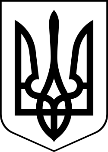 УкраїнаМЕНСЬКА МІСЬКА РАДАЧернігівська область(шоста сесія восьмого скликання)РІШЕННЯ31 травня 2021 року	№ 256Про погодження Положення про платні медичні послуги, що надаються КНП «Менський центр первинної медико-санітарної допомоги» Менської міської ради 	Відповідно до постанови Кабінету Міністрів України від 17 вересня 1996 року № 1138 «Про затвердження переліку платних послуг, які надаються в державних закладах охорони здоров’я та вищих медичних закладах освіти (зі змінами)», Закону України «Про ціни і ціноутворення» від 21 червня 2012 р. № 5007-VI, керуючись ст.ст. 26, 59 Закону України «Про місцеве самоврядування в Україні», міська рада ВИРІШИЛА:1. Погодити Положення про платні медичні послуги, що надаються Комунальним некомерційним підприємством «Менський центр первинної медико -санітарної допомоги» Менської міської ради згідно додатку.2. Керівнику Комунального некомерційного підприємства «Менський центр первинної медико-санітарної допомоги» Менської міської ради Н.І.Корнієнко проводити роботу по розробці та затвердженню тарифів на платні медичні послуги відповідно до Положення про платні медичні послуги. 3. Контроль за виконанням рішення покласти на першого заступника міського голови О.Л.Неберу. Міський голова 	Г.А. ПримаковДодаток до рішення 6 сесії Менської міської ради від 31 травня 2021 року №256 «Про погодження Положення про платні комунальні послуги КНП «Менський центр первинної медико-санітарної допомоги» Менської міської ради ПОЛОЖЕННЯ про платні послуги, які надаються  комунальним некомерційним підприємством «Менський центр первинної медико-санітарної допомоги» Менської міської ради1. Загальні положення1.1. Положення про платні послуги, які надаються комунальним некомерційним підприємством «Менський центр первинної медико-санітарної допомоги» Менської міської ради ( далі — Положення) розроблено відповідно до частини дев’ятої статті 18 Закону України «Основи законодавства України про охорону здоров’я» від 19.11.1992 № 2801-XII; Статуту комунального некомерційного підприємства «Менський центр первинної медико-санітарної допомоги» Менської міської ради (далі — КНП, підприємство), яким передбачено можливість надання платних медичних послуг населенню.1.2. В основі Положення:- Закон України «Про ціни та ціноутворення» від 21 червня 2012 р. № 5007-VI;- П(С)БО 16 «Витрати», затверджений наказом Мінфіну від 31 грудня 1999 № 318;- постанова КМУ України від 27 грудня 2017 № 1075 «Про затвердження Методики розрахунку вартості послуги з медичного обслуговування»;- Порядок проведення медичних оглядів працівників певних категорій, затверджений наказом Міністерства охорони здоров’я України від 21 травня 2007 р. № 246;- Правила проведення обов'язкових профілактичних медичних оглядів працівників окремих професій, виробництв та організацій, діяльність яких пов'язана з обслуговуванням населення і може призвести до поширення інфекційних хвороб, що затверджені наказом Міністерства охорони здоров’я України від 23 липня 2002 р. № 280 (у редакції наказу Міністерства охорони здоров’я від 21 лютого 2013 року № 150).1.3. Перелік платних медичних послуг у Положенні відповідає Переліку платних послуг, які надаються в державних і комунальних закладах охорони здоров’я та вищих медичних навчальних закладах, затвердженому постановою Кабінету Міністрів України від 17 вересня 1996 р. № 1138 «Про затвердження переліку платних послуг, які надаються в державних і комунальних закладах охорони здоров’я та вищих медичних навчальних закладах» (зі змінами). (далі — Перелік № 1138). 1.4. Мета Положення — підвищення рівня якості медичного обслуговування населення шляхом регламентування процесу надання платних послуг КНП, створення методологічної бази для розрахунку їх собівартості, обґрунтування тарифів на платні послуги КНП. 1.5. Положення відповідає внутрішнім наказам про облікову політику підприємства. 2. Порядок надання платних послуг2.1. КНП надає платні медичні послуги на засадах, визначених пунктом 1.5 статуту підприємства: провадить господарську некомерційну діяльність, спрямовану на досягнення соціальних цілей, без мети одержання прибутку. Соціальні цілі полягають у реалізації права на охорону здоров’я згідно зі статтею 6 Закону № 2801. Підприємство надає платні послуги у межах Переліку№1138. 2.2. Трудові, економічні та соціальні відносини підприємства і працівників, які беруть участь у наданні платних послуг, регулює колективний договір. Підприємство залучає працівників до надання платних послуг на основі колективного договору та посадових інструкцій. 2.3. Послуги, вказані в п. 2.1, надаються на підставі тарифів на платні послуги, які розраховуються економічною службою КНП, затверджуються генеральним директором КНП. Проєкти рішення про затвердження тарифів на платні послуги подаються до Менської міської ради та погоджуються виконавчим комітетом Менської міської ради.2.4. Достовірне інформування щодо переліку платних послуг, які надаються в КНП, та тарифів на них забезпечується шляхом розміщення прейскурантів цін в структурних підрозділах підприємства у доступних для пацієнтів місцях та на веб-сайті.2.5. Відповідність ціни на платні послуги затвердженому Тарифу, якість та повнота їх надання контролюється адміністрацією КНП.3. Розрахунок собівартості платних медичних послуг3.1. Тарифи на платні послуги, що надаються в КНП, розраховуються індивідуально з урахуванням економічно обґрунтованих витрат. У розрахунки тарифів задіяні всі витрати КНП, незалежно від джерел їх фінансування.3.2.Розрахунок собівартості платних послуг здійснюється:- за принципами класифікації витрат та розрахунку фактичної собівартості у П(С)БО 16;- методом покрокового розподілу витрат «зверху донизу», визначеним Методикою № 1075.3.3. У розрахунках враховуються витрати калькуляційних груп:1) «Адміністративні підрозділи» — адміністрація, адміністративно-господарська частина, що надають послуги, пов’язані з виникненням непрямих (накладних) витрат;2) «Допоміжні підрозділи» — надають допоміжні послуги, не пов’язані безпосередньо з наданням медичних послуг;3) «Основні медичні підрозділи» — кабінети та структурні підрозділи, які безпосередньо надають медичні послуги з лікування.При розрахунку собівартості послуг розподіл витрат здійснюється у низхідному порядку, а саме:при розрахунку собівартості послуг, які надають підрозділи калькуляційної групи 2 - враховуються розподілені витрати тільки підрозділів калькуляційної групи 1;при розрахунку собівартості послуг, які надають підрозділи калькуляційної групи 3 - враховуються розподілені витрати підрозділів калькуляційних груп 2 і 3.Перед розподілом загальних витрат виконується розподіл загальновиробничих витрат (рахунок бухгалтерського обліку 91) між калькуляційними групами 2 і 3. 3.4. До непрямих витрат, які підлягають розподілу на калькуляційні групи (п. 3.2 цього Положення) та використовуються при підрахунку собівартості платних медичних послуг, належать:- загальновиробничі витрати (рахунок бухгалтерського обліку 91);- адміністративні витрати (рахунок бухгалтерського обліку 92).Розподіл непрямих витрат передує розподілу загальних витрат підрозділів.3.5. Розподіл непрямих витрат здійснюється згідно з пунктом 16 П(С)БО16. Базами (критеріями) розподілу непрямих витрат на калькуляційні групи є:- площа приміщень —  витрати на комунальні послуги (електроенергія, опалення, водопостачання та водовідведення тощо);- кількість персоналу (фактично зайняті ставки) — решта витрат.Склад загальновиробничих та адміністративних витрат КНП визначається на підставі наказу про облікову політику та пунктів 15 і 18 П(С)БО 16.3.6. Розподіл загальних витрат підрозділів КНП здійснюється за Методикою № 1075. Базою (критерієм) розподілу загальних витрат до центрів витрат за принципом «зверху донизу» відповідно до пункту 3.2 цього Положення є кількість персоналу (фактично зайнятих ставок).3.7. Форму типової калькуляції собівартості платної медичної послуги  містить Додаток 1 до Положення. 3.8. Для кількісної оцінки матеріальних витрат використовуються  норми, затверджені МОЗ України, а за їх відсутності, склад та кількість таких витрат затверджується наказом генерального директора підприємства. 3.9. При розрахунку прямих витрат використовуються норми часу медичних та немедичних працівників згідно діючих нормативних документів, а за відсутності таких нормативів застосовуються хронометражі часу виконання певного виду послуг, проведені створеною у закладі комісією та затверджені керівником КНП.3.10. Розподіл непрямих витрат між усіма підрозділами КНП здійснюється за допомогою критеріїв розподілу, які залежать від виду послуги та типу витрат. Критерії розподілу непрямих витрат зазначаються в обліковій політиці КНП та затверджуються наказом керівника.3.11.	Після обчислення повної собівартості до неї додається рентабельність, що не перевищує плановий рівень в розмірі 20 %.3.12.	Граничний розмір преміювання для одного працівника не повинен перевищувати  50 %.3.13.	Технічна реалізація розрахунку тарифів проводиться з використанням стандартних продуктів MSOffice та/або за допомогою спеціально розробленого програмного забезпечення.3.14.	Термін дії тарифів не обмежений. Зміни тарифів можуть бути здійснені після внесення відповідних змін до чинного законодавства України та у разі виникнення обґрунтованої потреби, зокрема у таких випадках:- значні зміни в оплаті праці працівників згідно з урядовими рішеннями та відповідними наказами Міністерства охорони здоров’я України, зокрема при збільшенні мінімального розміру заробітної плати;- зростання тарифів на енергоносії, водопостачання та водовідведення, теплопостачання тощо;- ріст закупівельних цін на медикаменти, медичні вироби, предмети та матеріали, що необхідні для надання послуг.4. Оплата послуг4.1. КНП приймає оплату за платні послуги від фізичних і юридичних осіб, у т.ч. страхових компаній. 4.2. Фізичні особи розраховуються у готівковій і безготівковій формі, юридичні — тільки в безготівковій. Розрахунки з фізичними особами в касі КНП здійснюються з дотриманням вимог Положення про ведення касових операцій у національній валюті в Україні, затвердженого Постановою Правління Національного банку України  від 29 грудня 2017 № 148. Сума платежу готівкою за один день не може перевищувати 50 000 грн. включно. 4.3. В залежності від виду платної послуги оплата здійснюється перед наданням такої послуги або по факту її надання.4.4. Відповідальні особи з числа медичних працівників надають платні послуги тільки після пред’явлення отримувачем послуги документа про оплату - квитанції, прибуткового касового ордера, фіскального чека РРО, банківської квитанції, тощо. 4.5. Факт надання платної медичної чи немедичної послуги фіксується в акті надання послуг та/або в іншому затвердженому КПН документі, що підтверджує такий факт.5. Розподіл та використання грошових надходжень5.1. Кошти, отримані від надання платних послуг, підприємство використовує виключно для фінансування видатків на утримання закладу, реалізації мети (цілей, завдань) та напрямів діяльності, визначених Статутом КНП ( п.п. 133.4.2 п. 133.4 ст. 133 Податкового кодексу України). 5.2. Пріоритетні напрями розподілу коштів, отриманих за надання платних медичних послуг:- оплата праці медичних працівників КНП — передусім тих, які забезпечують надання платних медичних послуг; - сплата ЄСВ, інших зарплатних податків і зборів;- оновлення матеріально-технічної бази КНП. 	6. Прикінцеві положення 6.1. Положення набирає чинності з дати його підписання та погодження. 6.2. Пропозиції щодо внесення змін до Положення подають економіст, головний бухгалтер. Перегляд Положення зумовлюють зміни організаційної структури КНП, переліку платних послуг, законодавства. 6.3. Додаток до цього Положення є його невід’ємною частиною. Додаток 1 до Положення про платні медичні послуги  (пункт 3.7)Форма типової калькуляції собівартості платної медичної послуги № п/пВитратиСума (на одиницю послуги), грн1Прямі витрати1.1Матеріальні 1.2На оплату праці1.3ЄСВ1.4Амортизаційні 2Розподілені витрати3Усього витрат: